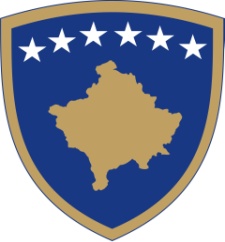 Republika e KosovësRepublika Kosova-Republic of KosovoQeveria - Vlada – GovernmentZyra e Kryeministrit- Kancelarija  Premijera-Office of the Prime MinisterSekretari i Përgjitshëm-Generalni  Sekretar- Secretary GeneralNë mbështetje të nenit 9 të Ligjit Nr. 05/L-120 për Trepçën, të nenit 15, paragrafi 6 të Ligjit Nr. 03/L-087 për Ndërmarrjet Publike, si dhe nenit 8, paragrafi 1, të Ligjit Nr. 04/L-111 për ndryshimin dhe plotësimin e Ligjit Nr. 03/L-087 për Ndërmarrjet Publike, si dhe duke pasur parasysh nenin 5 të Rregullave mbi Identifikimin e Kandidatëve për Drejtor të Bordeve të Ndërmarrjeve Publike dhe Metodologjinë e Vlerësimit, Sekretari i Përgjithshëm i Zyrës së Kryeministrit, shpall:KONKURS                               Për Anëtarë të Bordit Mbikëqyrës të Trepça Sh. A.DETYRAT DHE PËRGJEGJËSITË E BORDIT MBIKËQYRËSBordi Mbikëqyrës, përveç kompetencave dhe autorizimeve të përcaktuara në legjislacionin në fuqi për ndërmarrjet publike në Republikën e Kosovës, ushtron edhe këto detyra dhe përgjegjësi: Zgjedh anëtarët e Bordit Menaxhues të Trepça Sh. A;Aprovon planet financiare dhe zhvillimore të njësive biznesore në kuadër të Trepça Sh. A;Aprovon kontratat lidhur me partneritetin.Në punën e vet Bordi Mbikëqyrës udhëhiqet nga parimet e qeverisjes korporative të transparencës, llogaridhënies, efikasitetit dhe efektivitetit, kompetencës profesionale dhe pavarësisë.Mandati i Bordit Mbikëqyrës zgjatë katër (4) vite.KUALIFIKIMI DHE PËRSHTATSHMËRIA PROFESIONALENjë kandidat për t’u zgjedhur anëtar i Bordit Mbikëqyrës të Trepça Sh. A. duhet të ketë kualifikime dhe përvojë pune sipas nenit 9  të Ligjit Nr. 05/L-120 për Trepçën, si vijon:Të ketë së paku dhjetë (10) vite përvojë pune, prej të cilave pesë (5) vite në pozita menaxhuese dhe të ketë diplomë universitare nga fushat e poshtëshënuara: ekonomisë;gjeoshkencave;drejtësisë;teknike dhe teknologjike, dhe njohuri si dhe kërkesa specifike të përkufizuara me Statusin e Trepça Sh. A.KUSHTETNjë person ka të drejtë të shërbejë si anëtar i Bordit Mbikëqyrës të Trepça Sh. A. nëse:Nuk ka qenë i dënuar dhe nuk është nën hetime nga një gjykatë kompetente;Nuk ka shkelur kodin etik apo standardet e sjelljes profesionale, përveç nëse një dënim i tillë është ndryshuar nga një gjykatë ose organ tjetër në bazë të ankesës;Nuk ka keq-përvetësuar apo ka keqpërdorur paratë apo burimet publike;Nuk ka keqpërdorur apo keq-përvetësuar informatat (të dhënat) e fituara gjatë shërbimit si zyrtar publik apo shërbyes civil;Nuk ka keqpërdorur postin publik ose postin në shërbimin civil për përfitime personale ose për përfitime apo përparësi të një të afërmi ose të njohuri; Nuk ka bërë përgënjeshtrime materiale nën çfarëdo dëshmie nën betim, apo betimi tjetër, ose dokumenti të vulosur apo noterizuar; Nuk është shpallur i falimentuar gjatë dhjetë (10) viteve të kaluara; apoNuk punon në ndonjë institucion ku bëhen politikat zhvillimore për Ndërmarrjet Publike përkatëse  ku kandidati aplikon.Kandidati nuk mund të zgjidhet anëtar i Bordit Mbikëqyrës të Trepça Sh. A. nëse:Aktualisht është zyrtar, menaxher i Ndërmarrjes Publike përkatëse, ose cilësdo nga filialet e saj, përjashtimisht nëse është punëtor dhe pronar i 20% të aksioneve të Trepça Sh.A;Ka shërbyer si zyrtar ose menaxher i Ndërmarrjes Publike përkatëse ose cilësdo nga filialet e saj brenda pesë (5) vjetëve të kaluara, përjashtimisht nëse është punëtor dhe pronar i 20% të aksioneve të Trepça Sh.A;Aktualisht ka, ose gjatë tre viteve të kaluara ka pasur, çfarëdo marrëdhënie materiale afariste (përveç si konsumator individual i shërbimeve të Ndërmarrjeve Publike) me Ndërmarrjen Publike përkatëse ose cilëndo nga filialet e saj, qoftë në mënyrë të drejtpërdrejtë ose të tërthortë;Aktualisht është punonjës i nivelit të lartë i NP-së përkatëse, ose ka shërbyer si punonjës i nivelit të lartë në NP-në përkatëse brenda tri (3) viteve të kaluara, përjashtimisht nëse është punëtor dhe pronar i 20% të aksioneve të Trepça Sh.A;Është aksionar, drejtor ose zyrtar në një shoqëri tregtare ose person tjetër juridik, i cili ka marrëdhënie materiale afariste me Ndërmarrjen Publike përkatëse ose cilëndo nga filialet e saj;Pranon, ose ka pranuar brenda tre (3) vjetëve të kaluara, kompensim shtesë nga Ndërmarrja Publike përkatëse ose cilado nga filialet e saj (përveç honorarit të Drejtorit ose kompensimit stimulues të përcaktuar në nenin 20.1 të Ligjit për Ndërmarrje Publike), ose është anëtar në skemën pensionale të Ndërmarrjes Publike përkatëse ose cilësdo nga filialet e saj, përjashtimisht nëse është punëtor dhe pronar i 20% të aksioneve të Trepça Sh.A;Përfaqëson një aksionar i cili posedon mbi dhjetë për qind (10%) të aksioneve votuese në Ndërmarrjen Publike përkatëse;Ka shërbyer në Bordin e Drejtorëve të Ndërmarrjes Publike përkatëse më shumë se nëntë (9) vjet nga data e zgjedhjes së parë të tij/saj, përjashtimisht nëse është punëtor dhe pronar i 20% të aksioneve të Trepça Sh.A;Është i afërm i shkallës së tretë (siç është konstatuar në përputhje me përkufizimin e “Interesit Financiar” në nenin 2 të Ligjit për Ndërmarrjet Publike) i cilitdo person që i takon cilësdo nga kategoritë e sipërpërmendura;Është zyrtar, drejtor ose aksionar, ose ka një interes financiar në një shoqëri tregtare që konkurron me Ndërmarrjen, ose është menaxher i lartë, zyrtar, drejtor ose aksionar (i cili posedon më shumë se dy për qind (2%) të drejtave të votimit), ose ka një interes të konsiderueshëm financiar në cilëndo nga shoqëritë tregtare që konkurrojnë me Ndërmarrjen; Është ose në çfarëdo kohe gjatë periudhës 36 mujore para datës së aplikimit ka qenë zyrtar i zgjedhur publik, i emëruar politik ose bartës i një posti udhëheqës ose vendimmarrës në një parti politike;Është anëtar i forumeve të partive politike dhe mos të ketë konflikt interesi sipas dispozitave të Ligjit mbi Parandalimin e Konfliktit të Interesit;Ka çfarëdo konflikti të interesave që për nga natyra, do të shkaktonte që ky person të mos jetë në gjendje që në mënyrë rutinore, me besnikëri, në mënyrë të pavarur dhe objektive t’i përmbushë detyrat e tij financiare ndaj Aksionarëve si dhe vepron në kundërshtim me dispozitat tjera sipas legjislacionit në fuqi për ndërmarrjet publike.INFORMATË E PËRGJITHSHME PËR KANDIDATËT LIDHUR ME PROCEDURAT E KONKURIMITKandidatët për anëtar të Bordit Mbikëqyrës të Trepça Sh. A. duhet të dorëzojnë këto dokumente:CV-në e cila ofron shembuj të arritjeve në punë;Letrën e  motivimit, e cila ndërlidhet me vendin ku aplikon; Deklaratën nën betim (formular, i cili plotësohet në momentin e dorëzimit të dokumentacionit);Certifikatën mbi dënimin penal të lëshuar nga Këshilli Gjyqësor i Kosovës,  se nuk ka dënime penale në evidencën qendrore penale të Republikës së Kosovës (certifikata e nxjerrë online  në platformën e-Kosova do të pranohen);Dokumentacionet e parapara në kushtet e punësimit (Dëshmitë - Diplomën e kualifikimit profesional, vërtetimin e përvojës së punës të lëshuar nga institucioni kompetent përgjegjës - zyra e personelit,  ku specifikohet data e fillimin dhe data e mbarimit të marrëdhënies së punës dhe Pasqyrat të kontributeve pensionale, ky kriter i fundit nuk kërkohet për përvojat e punës para themelimit të Fondit të Kursimeve Pensionale të Kosovës, dhe për ato përvoja kur punëdhënësit nuk kanë qenë të detyruar të paguajnë në këtë  institucion);Dëshmitë për kualifikimet arsimore dhe profesionale (diplomat e fituara jashtë vendit duhet të jenë të nostrifikuara nga MASHTI ose të këtë dëshmi që është në proces të nostrifikimit);Dokumentin Identifikues (kopje të dokumentit identifikues, pasaportës, letërnjoftimit apo certifikatës së shtetësisë, e cila duhet të jetë valide).Aplikuesi duhet të plotësoj personalisht deklaratën nën betim që do të publikohet me konkurs në Web faqen e Zyrës  së Kryeministrit, në të cilën deklaron se ai/ajo i përmbush kushtet e kualifikimit, pavarësisë dhe të përshtatshmërisë profesionale sipas Ligjit Nr. 03/L-087 për Ndërmarrjet Publike me ndryshimet dhe plotësimet e bëra me Ligjin Nr. 04/L-111 dhe Ligjin Nr. 05/L-009. Çdo përgënjeshtrim material, qoftë i qëllimshëm ose nga neglizhenca, ose ndryshim material nga informatat e dhëna në deklaratën e sipërpërmendur, do të rezultojë në diskualifikimin e menjëhershëm.Të gjithë kandidatët e interesuar mund të aplikojnë nga data 22 janar 2024 deri me datën 20  shkurt 2024, në mënyrë fizike, dokumentacioni dorëzohet në Sekretariatin Koordinues të Qeverisë, Ndërtesa e Qeverisë, kati i I-rë, në Sallën Nr. 34 në zarf/pliko të mbyllur ku shkruhet emri dhe mbiemri i aplikuesit. Aplikimi mund të bëhet edhe përmes e-mail adresës: sekretaria.komision@rks-gov.net, po ashtu edhe përmes postës.Komunitetet jo-shumicë dhe pjesëtarët e tyre, gjinia më pak e përfaqësuar, me qëllim të përmbushjes së kriterit për barazinë gjinore, dhe personat me aftësi të kufizuara inkurajohen të aplikojë për pozitat e shpallura.Dokumentacioni i dorëzuar nuk kthehet, origjinalet mund të kërkohen gjatë intervistës.Aplikacionet e pakompletuara nuk do të shqyrtohen.Do të kontaktohen  të gjithë kandidatët  dhe do të njoftohen me arsyen e mos përzgjedhjes.Për informata shtesë mund të njoftoheni përmes telefonit 038/200 14 400.